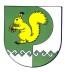 ПОСТАНОВЛЕНИЕ« 08» июня 2022 г.	№ 41О присвоении адреса объектам недвижимостиВ соответствии с Федеральным законом от 06.10.2003 № 131-ФЗ «Об общих принципах организации местного самоуправления в Российской Федерации», Постановлением Правительства РФ от 19 ноября 2014 г. N 1221"Об утверждении Правил присвоения, изменения и аннулирования адресов, Уставом Шиньшинского сельского поселения Моркинского муниципального района Республики Марий Эл, Шиньшинская сельская администрацияп о с т а н о в и л а:Присвоить адреса следующим объектам недвижимости в деревне Варангуж улица Садовая:Присвоить адреса следующим объектам недвижимости в деревне Варангуж улица Центральная:Присвоить	адреса	следующим	объектам	недвижимости	в	деревне Досметкино, улица Зеленая:Постановление №7 от 28.01.2019г. “О присвоении адреса земельному участку” считать недействительным.Присвоить адреса следующим объектам недвижимости в деревне Досметкино, улица Мира:Присвоить адреса следующим объектам недвижимости в деревне Ишли- Пичуш:Присвоить адреса следующим объектам недвижимости в деревне Кораксола:Присвоить адреса следующим объектам недвижимости в деревне Кораксола:Ответственному лицу за ведение реестра достоверности, полноты и актуальности, содержащихся в ФИАС Алексееву А.О. внести изменения в Федеральную информационную адресную систему.Обнародовать настоящее постановление в установленном порядке на информационных стендах поселения и разместить в информационно- телекоммуникационной сети «Интернет» на официальном Интернет- портале Республики Марий Эл, страница Шиньшинское сельское поселение:http://mari-el.gov.ru/morki/shinsha/Pages/about.aspxНастоящее постановление вступает в силу со дня его подписанияКонтроль за исполнением настоящего постановления оставляю за собой.Глава Шиньшинскойсельской администрации                              П.С.ИвановаРОССИЙ ФЕДЕРАЦИЙ МАРИЙ ЭЛ РЕСПУБЛИКЫСЕ МОРКО МУНИЦИПАЛРАЙОНЫНШЕНШЕ ЯЛ КУНДЕМ АДМИНИСТРАЦИЙЖЕРОССИЙСКАЯ ФЕДЕРАЦИЯ РЕСПУБЛИКА МАРИЙ ЭЛ МОРКИНСКИЙ МУНИЦИПАЛЬНЫЙ РАЙОН ШИНЬШИНСКАЯСЕЛЬСКАЯ АДМИНИСТРАЦИЯ425 154,Шенше села. Петров урем, 1вТел.: (83635) 9-61-97,факс: 9-61-97425 154, с.Шиньша, ул. Петрова, 1вТел.: (83635) 9-61-97,факс: 9-61-97№ п/пНаименованиеКадастровый номер1Российская Федерация, Республика Марий Эл, муниципальный район Моркинский, сельское поселение Шиньшинское, деревняВарангуж, улица Садовая, земельный участок 1812:13:0370101:12Российская Федерация, Республика Марий Эл, муниципальный район Моркинский, сельское поселение Шиньшинское, деревняВарангуж, улица Садовая, земельный участок 112:13:0370101:33Российская Федерация, Республика Марий Эл, муниципальный район Моркинский, сельское поселение Шиньшинское, деревняВарангуж, улица Садовая, земельный участок 212:13:0370101:44Российская Федерация, Республика Марий Эл, муниципальный район Моркинский, сельское поселение Шиньшинское, деревняВарангуж, улица Садовая, земельный участок 312:13:0370101:55Российская Федерация, Республика Марий Эл, муниципальный район Моркинский, сельское поселение Шиньшинское, деревняВарангуж, улица Садовая, земельный участок 412:13:0370101:66Российская Федерация, Республика Марий Эл, муниципальныйрайон Моркинский, сельское поселение Шиньшинское, деревня12:13:0370101:7Варангуж, улица Садовая, земельный участок 57Российская Федерация, Республика Марий Эл, муниципальныйрайон Моркинский, сельское поселение Шиньшинское, деревня Варангуж, улица Садовая, земельный участок 612:13:0370101:88Российская Федерация, Республика Марий Эл, муниципальный район Моркинский, сельское поселение Шиньшинское, деревняВарангуж, улица Садовая, земельный участок 712:13:0370101:99Российская Федерация, Республика Марий Эл, муниципальный район Моркинский, сельское поселение Шиньшинское, деревняВарангуж, улица Садовая, земельный участок 812:13:0370101:1010Российская Федерация, Республика Марий Эл, муниципальный район Моркинский, сельское поселение Шиньшинское, деревняВарангуж, улица Садовая, земельный участок 912:13:0370101:1111Российская Федерация, Республика Марий Эл, муниципальныйрайон Моркинский, сельское поселение Шиньшинское, деревня Варангуж, улица Садовая, земельный участок 1012:13:0370101:1212Российская Федерация, Республика Марий Эл, муниципальныйрайон Моркинский, сельское поселение Шиньшинское, деревня Варангуж, улица Садовая, земельный участок 1112:13:0370101:1313Российская Федерация, Республика Марий Эл, муниципальный район Моркинский, сельское поселение Шиньшинское, деревняВарангуж, улица Садовая, земельный участок 1212:13:0370101:1414Российская Федерация, Республика Марий Эл, муниципальный район Моркинский, сельское поселение Шиньшинское, деревняВарангуж, улица Садовая, земельный участок 1312:13:0370101:1515Российская Федерация, Республика Марий Эл, муниципальный район Моркинский, сельское поселение Шиньшинское, деревняВарангуж, улица Садовая, земельный участок 1412:13:0370101:1616Российская Федерация, Республика Марий Эл, муниципальный район Моркинский, сельское поселение Шиньшинское, деревняВарангуж, улица Садовая, земельный участок 1512:13:0370101:1717Российская Федерация, Республика Марий Эл, муниципальный район Моркинский, сельское поселение Шиньшинское, деревняВарангуж, улица Садовая, земельный участок 1712:13:0370101:1818Российская Федерация, Республика Марий Эл, муниципальныйрайон Моркинский, сельское поселение Шиньшинское, деревня Варангуж, улица Садовая, земельный участок 1912:13:0370101:1919Российская Федерация, Республика Марий Эл, муниципальный район Моркинский, сельское поселение Шиньшинское, деревняВарангуж, улица Садовая, земельный участок 2012:13:0370101:2020Российская Федерация, Республика Марий Эл, муниципальный район Моркинский, сельское поселение Шиньшинское, деревняВарангуж, улица Садовая, земельный участок 2212:13:0370101:2121Российская Федерация, Республика Марий Эл, муниципальный район Моркинский, сельское поселение Шиньшинское, деревняВарангуж, улица Садовая, земельный участок 2312:13:0370101:2222Российская Федерация, Республика Марий Эл, муниципальный район Моркинский, сельское поселение Шиньшинское, деревняВарангуж, улица Садовая, земельный участок 2412:13:0370101:2323Российская Федерация, Республика Марий Эл, муниципальный район Моркинский, сельское поселение Шиньшинское, деревняВарангуж, улица Садовая, земельный участок 2612:13:0370101:2424Российская Федерация, Республика Марий Эл, муниципальный район Моркинский, сельское поселение Шиньшинское, деревняВарангуж, улица Садовая, земельный участок 2712:13:0370101:2525Российская Федерация, Республика Марий Эл, муниципальный район Моркинский, сельское поселение Шиньшинское, деревняВарангуж, улица Садовая, земельный участок 2912:13:0370101:2726Российская Федерация, Республика Марий Эл, муниципальный район Моркинский, сельское поселение Шиньшинское, деревняВарангуж, улица Садовая, земельный участок 30а12:13:0370101:2827Российская Федерация, Республика Марий Эл, муниципальный район Моркинский, сельское поселение Шиньшинское, деревняВарангуж, улица Садовая, земельный участок 1612:13:0370101:2928Российская Федерация, Республика Марий Эл, муниципальный район Моркинский, сельское поселение Шиньшинское, деревняВарангуж, улица Садовая, земельный участок 3512:13:0370101:3029Российская Федерация, Республика Марий Эл, муниципальный район Моркинский, сельское поселение Шиньшинское, деревняВарангуж, улица Садовая, земельный участок 3712:13:0370101:3130Российская Федерация, Республика Марий Эл, муниципальный район Моркинский, сельское поселение Шиньшинское, деревняВарангуж, улица Садовая, земельный участок 3912:13:0370101:3231Российская Федерация, Республика Марий Эл, муниципальный район Моркинский, сельское поселение Шиньшинское, деревняВарангуж, улица Садовая, земельный участок 3612:13:0370101:4832Российская Федерация, Республика Марий Эл, муниципальныйрайон Моркинский, сельское поселение Шиньшинское, деревня Варангуж, улица Садовая, земельный участок 2512:13:0370101:5033Российская Федерация, Республика Марий Эл, муниципальный район Моркинский, сельское поселение Шиньшинское, деревняВарангуж, улица Садовая, земельный участок 3212:13:0370101:5834Российская Федерация, Республика Марий Эл, муниципальныйрайон Моркинский, сельское поселение Шиньшинское, деревня Варангуж, улица Садовая, земельный участок 3812:13:0370101:6635Российская Федерация, Республика Марий Эл, муниципальныйрайон Моркинский, сельское поселение Шиньшинское, деревня Варангуж, улица Садовая, земельный участок 4012:13:0370101:6736Российская Федерация, Республика Марий Эл, муниципальныйрайон Моркинский, сельское поселение Шиньшинское, деревня Варангуж, улица Садовая, земельный участок 3012:13:0370101:7937Российская Федерация, Республика Марий Эл, муниципальный район Моркинский, сельское поселение Шиньшинское, деревняВарангуж, улица Садовая, земельный участок 2812:13:0370101:109№ п/пНаименованиеКадастровый номер1Российская Федерация, Республика Марий Эл, муниципальный район Моркинский, сельское поселение Шиньшинское, деревняВарангуж, улица Центральная, земельный участок 212:13:0370101:332Российская Федерация, Республика Марий Эл, муниципальный12:13:0370101:34район Моркинский, сельское поселение Шиньшинское, деревняВарангуж, улица Центральная, земельный участок 33Российская Федерация, Республика Марий Эл, муниципальныйрайон Моркинский, сельское поселение Шиньшинское, деревня Варангуж, улица Центральная, земельный участок 412:13:0370101:354Российская Федерация, Республика Марий Эл, муниципальныйрайон Моркинский, сельское поселение Шиньшинское, деревня Варангуж, улица Центральная, земельный участок 612:13:0370101:365Российская Федерация, Республика Марий Эл, муниципальныйрайон Моркинский, сельское поселение Шиньшинское, деревня Варангуж, улица Центральная, земельный участок 712:13:0370101:376Российская Федерация, Республика Марий Эл, муниципальный район Моркинский, сельское поселение Шиньшинское, деревняВарангуж, улица Центральная, земельный участок 812:13:0370101:387Российская Федерация, Республика Марий Эл, муниципальный район Моркинский, сельское поселение Шиньшинское, деревняВарангуж, улица Центральная, земельный участок 912:13:0370101:398Российская Федерация, Республика Марий Эл, муниципальный район Моркинский, сельское поселение Шиньшинское, деревняВарангуж, улица Центральная, земельный участок 1112:13:0370101:409Российская Федерация, Республика Марий Эл, муниципальныйрайон Моркинский, сельское поселение Шиньшинское, деревня Варангуж, улица Центральная, земельный участок 1012:13:0370101:4110Российская Федерация, Республика Марий Эл, муниципальный район Моркинский, сельское поселение Шиньшинское, деревняВарангуж, улица Центральная, земельный участок 1212:13:0370101:4211Российская Федерация, Республика Марий Эл, муниципальныйрайон Моркинский, сельское поселение Шиньшинское, деревня Варангуж, улица Центральная, земельный участок 1312:13:0370101:4312Российская Федерация, Республика Марий Эл, муниципальный район Моркинский, сельское поселение Шиньшинское, деревняВарангуж, улица Центральная, земельный участок 1412:13:0370101:4413Российская Федерация, Республика Марий Эл, муниципальный район Моркинский, сельское поселение Шиньшинское, деревняВарангуж, улица Центральная, земельный участок 1512:13:0370101:4514Российская Федерация, Республика Марий Эл, муниципальный район Моркинский, сельское поселение Шиньшинское, деревняВарангуж, улица Центральная, земельный участок 1612:13:0370101:4615Российская Федерация, Республика Марий Эл, муниципальныйрайон Моркинский, сельское поселение Шиньшинское, деревня Варангуж, улица Центральная, земельный участок 1712:13:0370101:4716Российская Федерация, Республика Марий Эл, муниципальный район Моркинский, сельское поселение Шиньшинское, деревняВарангуж, улица Центральная, земельный участок 1812:13:0370101:4917Российская Федерация, Республика Марий Эл, муниципальный район Моркинский, сельское поселение Шиньшинское, деревняВарангуж, улица Центральная, земельный участок 1912:13:0370101:5118Российская Федерация, Республика Марий Эл, муниципальныйрайон Моркинский, сельское поселение Шиньшинское, деревня Варангуж, улица Центральная, земельный участок 2212:13:0370101:5219Российская Федерация, Республика Марий Эл, муниципальныйрайон Моркинский, сельское поселение Шиньшинское, деревня12:13:0370101:53Варангуж, улица Центральная, земельный участок 2420Российская Федерация, Республика Марий Эл, муниципальныйрайон Моркинский, сельское поселение Шиньшинское, деревня Варангуж, улица Центральная, земельный участок 2512:13:0370101:5421Российская Федерация, Республика Марий Эл, муниципальный район Моркинский, сельское поселение Шиньшинское, деревняВарангуж, улица Центральная, земельный участок 2612:13:0370101:5522Российская Федерация, Республика Марий Эл, муниципальный район Моркинский, сельское поселение Шиньшинское, деревняВарангуж, улица Центральная, земельный участок 2712:13:0370101:5623Российская Федерация, Республика Марий Эл, муниципальный район Моркинский, сельское поселение Шиньшинское, деревняВарангуж, улица Центральная, земельный участок 2812:13:0370101:5724Российская Федерация, Республика Марий Эл, муниципальныйрайон Моркинский, сельское поселение Шиньшинское, деревня Варангуж, улица Центральная, земельный участок 3012:13:0370101:5925Российская Федерация, Республика Марий Эл, муниципальныйрайон Моркинский, сельское поселение Шиньшинское, деревня Варангуж, улица Центральная, земельный участок 3112:13:0370101:6026Российская Федерация, Республика Марий Эл, муниципальный район Моркинский, сельское поселение Шиньшинское, деревняВарангуж, улица Центральная, земельный участок 3212:13:0370101:6127Российская Федерация, Республика Марий Эл, муниципальный район Моркинский, сельское поселение Шиньшинское, деревняВарангуж, улица Центральная, земельный участок 3412:13:0370101:6228Российская Федерация, Республика Марий Эл, муниципальный район Моркинский, сельское поселение Шиньшинское, деревняВарангуж, улица Центральная, земельный участок 4012:13:0370101:6429Российская Федерация, Республика Марий Эл, муниципальный район Моркинский, сельское поселение Шиньшинское, деревняВарангуж, улица Центральная, земельный участок 4212:13:0370101:6530Российская Федерация, Республика Марий Эл, муниципальный район Моркинский, сельское поселение Шиньшинское, деревняВарангуж, улица Центральная, земельный участок 2312:13:0370101:6831Российская Федерация, Республика Марий Эл, муниципальныйрайон Моркинский, сельское поселение Шиньшинское, деревня Варангуж, улица Центральная, земельный участок 2012:13:0370101:6932Российская Федерация, Республика Марий Эл, муниципальный район Моркинский, сельское поселение Шиньшинское, деревняВарангуж, улица Центральная, земельный участок 2112:13:0370101:7033Российская Федерация, Республика Марий Эл, муниципальный район Моркинский, сельское поселение Шиньшинское, деревняВарангуж, улица Центральная, земельный участок 2912:13:0370101:7134Российская Федерация, Республика Марий Эл, муниципальный район Моркинский, сельское поселение Шиньшинское, деревняВарангуж, улица Центральная, земельный участок 3312:13:0370101:7235Российская Федерация, Республика Марий Эл, муниципальный район Моркинский, сельское поселение Шиньшинское, деревняВарангуж, улица Центральная, земельный участок 3512:13:0370101:7336Российская Федерация, Республика Марий Эл, муниципальный район Моркинский, сельское поселение Шиньшинское, деревняВарангуж, улица Центральная, земельный участок 3612:13:0370101:7437Российская Федерация, Республика Марий Эл, муниципальный район Моркинский, сельское поселение Шиньшинское, деревняВарангуж, улица Центральная, земельный участок 3712:13:0370101:7538Российская Федерация, Республика Марий Эл, муниципальный район Моркинский, сельское поселение Шиньшинское, деревняВарангуж, улица Центральная, земельный участок 3912:13:0370101:7639Российская Федерация, Республика Марий Эл, муниципальный район Моркинский, сельское поселение Шиньшинское, деревняВарангуж, улица Центральная, земельный участок 4112:13:0370101:7740Российская Федерация, Республика Марий Эл, муниципальный район Моркинский, сельское поселение Шиньшинское, деревняВарангуж, улица Центральная, земельный участок 4312:13:0370101:78№ п/пНаименованиеКадастровый номер1Российская Федерация, Республика Марий Эл, муниципальныйрайон Моркинский, сельское поселение Шиньшинское, деревня Досметкино, улица Зеленая, земельный участок 2012:13:0460101:32Российская Федерация, Республика Марий Эл, муниципальныйрайон Моркинский, сельское поселение Шиньшинское, деревня Досметкино, улица Зеленая, земельный участок 1612:13:0460101:43Российская Федерация, Республика Марий Эл, муниципальныйрайон Моркинский, сельское поселение Шиньшинское, деревня Досметкино, улица Зеленая, земельный участок 1412:13:0460101:54Российская Федерация, Республика Марий Эл, муниципальный район Моркинский, сельское поселение Шиньшинское, деревняДосметкино, улица Зеленая, земельный участок 1212:13:0460101:65Российская Федерация, Республика Марий Эл, муниципальныйрайон Моркинский, сельское поселение Шиньшинское, деревня Досметкино, улица Зеленая, земельный участок 812:13:0460101:76Российская Федерация, Республика Марий Эл, муниципальныйрайон Моркинский, сельское поселение Шиньшинское, деревня Досметкино, улица Зеленая, земельный участок 612:13:0460101:87Российская Федерация, Республика Марий Эл, муниципальныйрайон Моркинский, сельское поселение Шиньшинское, деревня Досметкино, улица Зеленая, земельный участок 412:13:0460101:98Российская Федерация, Республика Марий Эл, муниципальный район Моркинский, сельское поселение Шиньшинское, деревняДосметкино, улица Зеленая, земельный участок 212:13:0460101:109Российская Федерация, Республика Марий Эл, муниципальный район Моркинский, сельское поселение Шиньшинское, деревняДосметкино, улица Зеленая, земельный участок 1712:13:0460101:3710Российская Федерация, Республика Марий Эл, муниципальный район Моркинский, сельское поселение Шиньшинское, деревняДосметкино, улица Зеленая, земельный участок 512:13:0460101:3811Российская Федерация, Республика Марий Эл, муниципальный район Моркинский, сельское поселение Шиньшинское, деревняДосметкино, улица Зеленая, земельный участок 712:13:0460101:3912Российская Федерация, Республика Марий Эл, муниципальный12:13:0460101:40район Моркинский, сельское поселение Шиньшинское, деревняДосметкино, улица Зеленая, земельный участок 913Российская Федерация, Республика Марий Эл, муниципальныйрайон Моркинский, сельское поселение Шиньшинское, деревня Досметкино, улица Зеленая, земельный участок 1112:13:0460101:4114Российская Федерация, Республика Марий Эл, муниципальныйрайон Моркинский, сельское поселение Шиньшинское, деревня Досметкино, улица Зеленая, земельный участок 1312:13:0460101:4215Российская Федерация, Республика Марий Эл, муниципальныйрайон Моркинский, сельское поселение Шиньшинское, деревня Досметкино, улица Зеленая, земельный участок 1512:13:0460101:4316Российская Федерация, Республика Марий Эл, муниципальный район Моркинский, сельское поселение Шиньшинское, деревняДосметкино, улица Зеленая, земельный участок 1012:13:0460101:4517Российская Федерация, Республика Марий Эл, муниципальный район Моркинский, сельское поселение Шиньшинское, деревняДосметкино, улица Зеленая, земельный участок 1912:13:0460101:5018Российская Федерация, Республика Марий Эл, муниципальный район Моркинский, сельское поселение Шиньшинское, деревняДосметкино, улица Зеленая, земельный участок 1812:13:0460101:5619Российская Федерация, Республика Марий Эл, муниципальныйрайон Моркинский, сельское поселение Шиньшинское, деревня Досметкино, улица Зеленая, земельный участок 112:13:0460101:73№ п/пНаименованиеКадастровый номер1Российская Федерация, Республика Марий Эл, муниципальный район Моркинский, сельское поселение Шиньшинское, деревняДосметкино, улица Мира, земельный участок 3812:13:0460101:22Российская Федерация, Республика Марий Эл, муниципальный район Моркинский, сельское поселение Шиньшинское, деревняДосметкино, улица Мира, земельный участок 3412:13:0460101:113Российская Федерация, Республика Марий Эл, муниципальный район Моркинский, сельское поселение Шиньшинское, деревняДосметкино, улица Мира, земельный участок 3512:13:0460101:124Российская Федерация, Республика Марий Эл, муниципальный район Моркинский, сельское поселение Шиньшинское, деревняДосметкино, улица Мира, земельный участок 3012:13:0460101:135Российская Федерация, Республика Марий Эл, муниципальный район Моркинский, сельское поселение Шиньшинское, деревняДосметкино, улица Мира, земельный участок 1212:13:0460101:146Российская Федерация, Республика Марий Эл, муниципальный район Моркинский, сельское поселение Шиньшинское, деревняДосметкино, улица Мира, земельный участок 2612:13:0460101:157Российская Федерация, Республика Марий Эл, муниципальный район Моркинский, сельское поселение Шиньшинское, деревняДосметкино, улица Мира, земельный участок 2012:13:0460101:168Российская Федерация, Республика Марий Эл, муниципальный район Моркинский, сельское поселение Шиньшинское, деревняДосметкино, улица Мира, земельный участок 1812:13:0460101:179Российская Федерация, Республика Марий Эл, муниципальный район Моркинский, сельское поселение Шиньшинское, деревняДосметкино, улица Мира, земельный участок 1612:13:0460101:1810Российская Федерация, Республика Марий Эл, муниципальный район Моркинский, сельское поселение Шиньшинское, деревняДосметкино, улица Мира, земельный участок 1412:13:0460101:1911Российская Федерация, Республика Марий Эл, муниципальный район Моркинский, сельское поселение Шиньшинское, деревняДосметкино, улица Мира, земельный участок 812:13:0460101:2112Российская Федерация, Республика Марий Эл, муниципальный район Моркинский, сельское поселение Шиньшинское, деревняДосметкино, улица Мира, земельный участок 612:13:0460101:2213Российская Федерация, Республика Марий Эл, муниципальный район Моркинский, сельское поселение Шиньшинское, деревняДосметкино, улица Мира, земельный участок 212:13:0460101:2314Российская Федерация, Республика Марий Эл, муниципальный район Моркинский, сельское поселение Шиньшинское, деревняДосметкино, улица Мира, земельный участок 312:13:0460101:2415Российская Федерация, Республика Марий Эл, муниципальный район Моркинский, сельское поселение Шиньшинское, деревняДосметкино, улица Мира, земельный участок 512:13:0460101:2516Российская Федерация, Республика Марий Эл, муниципальныйрайон Моркинский, сельское поселение Шиньшинское, деревня Досметкино, улица Мира, земельный участок 912:13:0460101:2617Российская Федерация, Республика Марий Эл, муниципальный район Моркинский, сельское поселение Шиньшинское, деревняДосметкино, улица Мира, земельный участок 1112:13:0460101:2718Российская Федерация, Республика Марий Эл, муниципальныйрайон Моркинский, сельское поселение Шиньшинское, деревня Досметкино, улица Мира, земельный участок 1512:13:0460101:2819Российская Федерация, Республика Марий Эл, муниципальныйрайон Моркинский, сельское поселение Шиньшинское, деревня Досметкино, улица Мира, земельный участок 1912:13:0460101:2920Российская Федерация, Республика Марий Эл, муниципальныйрайон Моркинский, сельское поселение Шиньшинское, деревня Досметкино, улица Мира, земельный участок 2312:13:0460101:3021Российская Федерация, Республика Марий Эл, муниципальный район Моркинский, сельское поселение Шиньшинское, деревняДосметкино, улица Мира, земельный участок 3212:13:0460101:3122Российская Федерация, Республика Марий Эл, муниципальный район Моркинский, сельское поселение Шиньшинское, деревняДосметкино, улица Мира, земельный участок 3312:13:0460101:3223Российская Федерация, Республика Марий Эл, муниципальныйрайон Моркинский, сельское поселение Шиньшинское, деревня Досметкино, улица Мира, земельный участок 2812:13:0460101:3324Российская Федерация, Республика Марий Эл, муниципальный район Моркинский, сельское поселение Шиньшинское, деревняДосметкино, улица Мира, земельный участок 3712:13:0460101:3425Российская Федерация, Республика Марий Эл, муниципальный12:13:0460101:35район Моркинский, сельское поселение Шиньшинское, деревняДосметкино, улица Мира, земельный участок 3926Российская Федерация, Республика Марий Эл, муниципальныйрайон Моркинский, сельское поселение Шиньшинское, деревня Досметкино, улица Мира, земельный участок 4112:13:0460101:3627Российская Федерация, Республика Марий Эл, муниципальныйрайон Моркинский, сельское поселение Шиньшинское, деревня Досметкино, улица Мира, земельный участок 112:13:0460101:4428Российская Федерация, Республика Марий Эл, муниципальныйрайон Моркинский, сельское поселение Шиньшинское, деревня Досметкино, улица Мира, земельный участок 22/212:13:0460101:4629Российская Федерация, Республика Марий Эл, муниципальный район Моркинский, сельское поселение Шиньшинское, деревняДосметкино, улица Мира, земельный участок 3112:13:0460101:4730Российская Федерация, Республика Марий Эл, муниципальный район Моркинский, сельское поселение Шиньшинское, деревняДосметкино, улица Мира, земельный участок 22/112:13:0460101:4831Российская Федерация, Республика Марий Эл, муниципальный район Моркинский, сельское поселение Шиньшинское, деревняДосметкино, улица Мира, земельный участок 712:13:0460101:4932Российская Федерация, Республика Марий Эл, муниципальныйрайон Моркинский, сельское поселение Шиньшинское, деревня Досметкино, улица Мира, земельный участок 2512:13:0460101:5133Российская Федерация, Республика Марий Эл, муниципальный район Моркинский, сельское поселение Шиньшинское, деревняДосметкино, улица Мира, земельный участок 412:13:0460101:5234Российская Федерация, Республика Марий Эл, муниципальныйрайон Моркинский, сельское поселение Шиньшинское, деревня Досметкино, улица Мира, земельный участок 1012:13:0460101:5335Российская Федерация, Республика Марий Эл, муниципальный район Моркинский, сельское поселение Шиньшинское, деревняДосметкино, улица Мира, земельный участок 2912:13:0460101:5436Российская Федерация, Республика Марий Эл, муниципальный район Моркинский, сельское поселение Шиньшинское, деревняДосметкино, улица Мира, земельный участок 13/312:13:0460101:5537Российская Федерация, Республика Марий Эл, муниципальный район Моркинский, сельское поселение Шиньшинское, деревняДосметкино, улица Мира, земельный участок 2412:13:0460101:5738Российская Федерация, Республика Марий Эл, муниципальныйрайон Моркинский, сельское поселение Шиньшинское, деревня Досметкино, улица Мира, земельный участок 2112:13:0460101:5839Российская Федерация, Республика Марий Эл, муниципальный район Моркинский, сельское поселение Шиньшинское, деревняДосметкино, улица Мира, земельный участок 1312:13:0460101:5940Российская Федерация, Республика Марий Эл, муниципальный район Моркинский, сельское поселение Шиньшинское, деревняДосметкино, улица Мира, земельный участок 4012:13:0460101:7141Российская Федерация, Республика Марий Эл, муниципальныйрайон Моркинский, сельское поселение Шиньшинское, деревня Досметкино, улица Мира, земельный участок 3612:13:0460101:7242Российская Федерация, Республика Марий Эл, муниципальныйрайон Моркинский, сельское поселение Шиньшинское, деревня12:13:0460101:114Досметкино, улица Мира, земельный участок 2б43Российская Федерация, Республика Марий Эл, муниципальныйрайон Моркинский, сельское поселение Шиньшинское, деревня Досметкино, улица Мира, земельный участок 2г12:13:0460101:240№ п/пНаименованиеКадастровый номер1Российская Федерация, Республика Марий Эл, муниципальный район Моркинский, сельское поселение Шиньшинское, деревняИшли-Пичуш, улица Пичушская, дом 612:13:0560101:642Российская Федерация, Республика Марий Эл, муниципальныйрайон Моркинский, сельское поселение Шиньшинское, деревня Ишли-Пичуш, улица Центральная, земельный участок 2512:13:0000000:563Российская Федерация, Республика Марий Эл, муниципальный район Моркинский, сельское поселение Шиньшинское, деревняИшли-Пичуш, улица Центральная, земельный участок 112:13:0140601:314Российская Федерация, Республика Марий Эл, муниципальный район Моркинский, сельское поселение Шиньшинское, деревняИшли-Пичуш, улица Центральная, земельный участок 212:13:0560101:25Российская Федерация, Республика Марий Эл, муниципальный район Моркинский, сельское поселение Шиньшинское, деревняИшли-Пичуш, улица Центральная, земельный участок 312:13:0560101:36Российская Федерация, Республика Марий Эл, муниципальный район Моркинский, сельское поселение Шиньшинское, деревняИшли-Пичуш, улица Центральная, земельный участок 412:13:0560101:47Российская Федерация, Республика Марий Эл, муниципальный район Моркинский, сельское поселение Шиньшинское, деревняИшли-Пичуш, улица Центральная, земельный участок 512:13:0560101:58Российская Федерация, Республика Марий Эл, муниципальныйрайон Моркинский, сельское поселение Шиньшинское, деревня Ишли-Пичуш, улица Центральная, земельный участок 612:13:0560101:69Российская Федерация, Республика Марий Эл, муниципальныйрайон Моркинский, сельское поселение Шиньшинское, деревня Ишли-Пичуш, улица Центральная, земельный участок 812:13:0560101:710Российская Федерация, Республика Марий Эл, муниципальный район Моркинский, сельское поселение Шиньшинское, деревняИшли-Пичуш, улица Центральная, земельный участок 912:13:0560101:811Российская Федерация, Республика Марий Эл, муниципальный район Моркинский, сельское поселение Шиньшинское, деревняИшли-Пичуш, улица Центральная, земельный участок 1012:13:0560101:912Российская Федерация, Республика Марий Эл, муниципальный район Моркинский, сельское поселение Шиньшинское, деревняИшли-Пичуш, улица Центральная, земельный участок 1212:13:0560101:1013Российская Федерация, Республика Марий Эл, муниципальный район Моркинский, сельское поселение Шиньшинское, деревняИшли-Пичуш, улица Центральная, земельный участок 1312:13:0560101:1114Российская Федерация, Республика Марий Эл, муниципальный район Моркинский, сельское поселение Шиньшинское, деревняИшли-Пичуш, улица Центральная, земельный участок 1412:13:0560101:1215Российская Федерация, Республика Марий Эл, муниципальный район Моркинский, сельское поселение Шиньшинское, деревняИшли-Пичуш, улица Центральная, земельный участок 1512:13:0560101:1316Российская Федерация, Республика Марий Эл, муниципальный район Моркинский, сельское поселение Шиньшинское, деревняИшли-Пичуш, улица Центральная, земельный участок 1612:13:0560101:1417Российская Федерация, Республика Марий Эл, муниципальный район Моркинский, сельское поселение Шиньшинское, деревняИшли-Пичуш, улица Центральная, земельный участок 1712:13:0560101:1518Российская Федерация, Республика Марий Эл, муниципальный район Моркинский, сельское поселение Шиньшинское, деревняИшли-Пичуш, улица Центральная, земельный участок 1812:13:0560101:1619Российская Федерация, Республика Марий Эл, муниципальный район Моркинский, сельское поселение Шиньшинское, деревняИшли-Пичуш, улица Центральная, земельный участок 1912:13:0560101:1720Российская Федерация, Республика Марий Эл, муниципальный район Моркинский, сельское поселение Шиньшинское, деревняИшли-Пичуш, улица Центральная, земельный участок 2012:13:0560101:1821Российская Федерация, Республика Марий Эл, муниципальный район Моркинский, сельское поселение Шиньшинское, деревняИшли-Пичуш, улица Центральная, земельный участок 2112:13:0560101:1922Российская Федерация, Республика Марий Эл, муниципальный район Моркинский, сельское поселение Шиньшинское, деревняИшли-Пичуш, улица Центральная, земельный участок 2212:13:0560101:2023Российская Федерация, Республика Марий Эл, муниципальныйрайон Моркинский, сельское поселение Шиньшинское, деревня Ишли-Пичуш, улица Центральная, земельный участок 2312:13:0560101:2124Российская Федерация, Республика Марий Эл, муниципальный район Моркинский, сельское поселение Шиньшинское, деревняИшли-Пичуш, улица Центральная, земельный участок 3112:13:0560101:2225Российская Федерация, Республика Марий Эл, муниципальныйрайон Моркинский, сельское поселение Шиньшинское, деревня Ишли-Пичуш, улица Центральная, земельный участок 3212:13:0560101:2326Российская Федерация, Республика Марий Эл, муниципальныйрайон Моркинский, сельское поселение Шиньшинское, деревня Ишли-Пичуш, улица Центральная, земельный участок 3312:13:0560101:2427Российская Федерация, Республика Марий Эл, муниципальныйрайон Моркинский, сельское поселение Шиньшинское, деревня Ишли-Пичуш, улица Центральная, земельный участок 3412:13:0560101:2528Российская Федерация, Республика Марий Эл, муниципальный район Моркинский, сельское поселение Шиньшинское, деревняИшли-Пичуш, улица Центральная, земельный участок 3512:13:0560101:2629Российская Федерация, Республика Марий Эл, муниципальный район Моркинский, сельское поселение Шиньшинское, деревняИшли-Пичуш, улица Центральная, земельный участок 3612:13:0560101:2730Российская Федерация, Республика Марий Эл, муниципальныйрайон Моркинский, сельское поселение Шиньшинское, деревня Ишли-Пичуш, улица Центральная, земельный участок 3712:13:0560101:2831Российская Федерация, Республика Марий Эл, муниципальный район Моркинский, сельское поселение Шиньшинское, деревняИшли-Пичуш, улица Центральная, земельный участок 3812:13:0560101:2932Российская Федерация, Республика Марий Эл, муниципальныйрайон Моркинский, сельское поселение Шиньшинское, деревняИшли-Пичуш, улица Центральная, земельный участок 4012:13:0560101:3033Российская Федерация, Республика Марий Эл, муниципальныйрайон Моркинский, сельское поселение Шиньшинское, деревня Ишли-Пичуш, улица Центральная, земельный участок 4112:13:0560101:3134Российская Федерация, Республика Марий Эл, муниципальныйрайон Моркинский, сельское поселение Шиньшинское, деревня Ишли-Пичуш, улица Центральная, земельный участок 4212:13:0560101:3235Российская Федерация, Республика Марий Эл, муниципальныйрайон Моркинский, сельское поселение Шиньшинское, деревня Ишли-Пичуш, улица Центральная, земельный участок 4312:13:0560101:3336Российская Федерация, Республика Марий Эл, муниципальный район Моркинский, сельское поселение Шиньшинское, деревняИшли-Пичуш, улица Центральная, земельный участок 4412:13:0560101:3437Российская Федерация, Республика Марий Эл, муниципальный район Моркинский, сельское поселение Шиньшинское, деревняИшли-Пичуш, улица Центральная, земельный участок 4512:13:0560101:3538Российская Федерация, Республика Марий Эл, муниципальный район Моркинский, сельское поселение Шиньшинское, деревняИшли-Пичуш, улица Центральная, земельный участок 4612:13:0560101:3639Российская Федерация, Республика Марий Эл, муниципальныйрайон Моркинский, сельское поселение Шиньшинское, деревня Ишли-Пичуш, улица Центральная, земельный участок 5012:13:0560101:3740Российская Федерация, Республика Марий Эл, муниципальный район Моркинский, сельское поселение Шиньшинское, деревняИшли-Пичуш, улица Центральная, земельный участок 4812:13:0560101:3841Российская Федерация, Республика Марий Эл, муниципальныйрайон Моркинский, сельское поселение Шиньшинское, деревня Ишли-Пичуш, улица Центральная, земельный участок 3012:13:0560101:3942Российская Федерация, Республика Марий Эл, муниципальный район Моркинский, сельское поселение Шиньшинское, деревняИшли-Пичуш, улица Центральная, земельный участок 17а12:13:0560101:4543Российская Федерация, Республика Марий Эл, муниципальный район Моркинский, сельское поселение Шиньшинское, деревняИшли-Пичуш, улица Центральная, земельный участок 2812:13:0560101:4644Российская Федерация, Республика Марий Эл, муниципальный район Моркинский, сельское поселение Шиньшинское, деревняИшли-Пичуш, улица Центральная, земельный участок 4912:13:0560101:79№ п/пНаименованиеКадастровый номер1Российская Федерация, Республика Марий Эл, муниципальный район Моркинский, сельское поселение Шиньшинское, деревняКораксола, улица Зеленая, земельный участок 112:13:0610101:12Российская Федерация, Республика Марий Эл, муниципальный район Моркинский, сельское поселение Шиньшинское, деревняКораксола, улица Зеленая, земельный участок 212:13:0610101:23Российская Федерация, Республика Марий Эл, муниципальный район Моркинский, сельское поселение Шиньшинское, деревняКораксола, улица Зеленая, земельный участок 312:13:0610101:34Российская Федерация, Республика Марий Эл, муниципальный район Моркинский, сельское поселение Шиньшинское, деревняКораксола, улица Зеленая, земельный участок 412:13:0610101:45Российская Федерация, Республика Марий Эл, муниципальный район Моркинский, сельское поселение Шиньшинское, деревняКораксола, улица Зеленая, земельный участок 512:13:0610101:56Российская Федерация, Республика Марий Эл, муниципальный район Моркинский, сельское поселение Шиньшинское, деревняКораксола, улица Зеленая, земельный участок 712:13:0610101:67Российская Федерация, Республика Марий Эл, муниципальный район Моркинский, сельское поселение Шиньшинское, деревняКораксола, улица Зеленая, земельный участок 912:13:0610101:78Российская Федерация, Республика Марий Эл, муниципальный район Моркинский, сельское поселение Шиньшинское, деревняКораксола, улица Зеленая, земельный участок 1112:13:0610101:99Российская Федерация, Республика Марий Эл, муниципальный район Моркинский, сельское поселение Шиньшинское, деревняКораксола, улица Зеленая, земельный участок 1212:13:0610101:1010Российская Федерация, Республика Марий Эл, муниципальный район Моркинский, сельское поселение Шиньшинское, деревняКораксола, улица Зеленая, земельный участок 1312:13:0610101:1111Российская Федерация, Республика Марий Эл, муниципальный район Моркинский, сельское поселение Шиньшинское, деревняКораксола, улица Зеленая, земельный участок 1412:13:0610101:1212Российская Федерация, Республика Марий Эл, муниципальныйрайон Моркинский, сельское поселение Шиньшинское, деревня Кораксола, улица Зеленая, земельный участок 1512:13:0610101:1313Российская Федерация, Республика Марий Эл, муниципальный район Моркинский, сельское поселение Шиньшинское, деревняКораксола, улица Зеленая, земельный участок 1612:13:0610101:1414Российская Федерация, Республика Марий Эл, муниципальныйрайон Моркинский, сельское поселение Шиньшинское, деревня Кораксола, улица Зеленая, земельный участок 1712:13:0610101:1515Российская Федерация, Республика Марий Эл, муниципальныйрайон Моркинский, сельское поселение Шиньшинское, деревня Кораксола, улица Зеленая, земельный участок 612:13:0610101:1616Российская Федерация, Республика Марий Эл, муниципальныйрайон Моркинский, сельское поселение Шиньшинское, деревня Кораксола, улица Зеленая, земельный участок 1912:13:0610101:1717Российская Федерация, Республика Марий Эл, муниципальный район Моркинский, сельское поселение Шиньшинское, деревняКораксола, улица Зеленая, земельный участок 2012:13:0610101:1818Российская Федерация, Республика Марий Эл, муниципальный район Моркинский, сельское поселение Шиньшинское, деревняКораксола, улица Зеленая, земельный участок 2112:13:0610101:1919Российская Федерация, Республика Марий Эл, муниципальныйрайон Моркинский, сельское поселение Шиньшинское, деревня Кораксола, улица Зеленая, земельный участок 2212:13:0610101:2020Российская Федерация, Республика Марий Эл, муниципальный район Моркинский, сельское поселение Шиньшинское, деревняКораксола, улица Зеленая, земельный участок 2312:13:0610101:2121Российская Федерация, Республика Марий Эл, муниципальный12:13:0610101:22район Моркинский, сельское поселение Шиньшинское, деревняКораксола, улица Зеленая, земельный участок 2422Российская Федерация, Республика Марий Эл, муниципальныйрайон Моркинский, сельское поселение Шиньшинское, деревня Кораксола, улица Зеленая, земельный участок 2512:13:0610101:2323Российская Федерация, Республика Марий Эл, муниципальныйрайон Моркинский, сельское поселение Шиньшинское, деревня Кораксола, улица Зеленая, земельный участок 812:13:0610101:24№ п/пНаименованиеКадастровый номер1Российская Федерация, Республика Марий Эл, муниципальныйрайон Моркинский, сельское поселение Шиньшинское, деревня Кораксола, улица Северная, земельный участок 112:13:0610101:252Российская Федерация, Республика Марий Эл, муниципальныйрайон Моркинский, сельское поселение Шиньшинское, деревня Кораксола, улица Северная, земельный участок 212:13:0610101:263Российская Федерация, Республика Марий Эл, муниципальныйрайон Моркинский, сельское поселение Шиньшинское, деревня Кораксола, улица Северная, земельный участок 312:13:0610101:274Российская Федерация, Республика Марий Эл, муниципальныйрайон Моркинский, сельское поселение Шиньшинское, деревня Кораксола, улица Северная, земельный участок 412:13:0610101:285Российская Федерация, Республика Марий Эл, муниципальный район Моркинский, сельское поселение Шиньшинское, деревняКораксола, улица Северная, земельный участок 512:13:0610101:296Российская Федерация, Республика Марий Эл, муниципальный район Моркинский, сельское поселение Шиньшинское, деревняКораксола, улица Северная, земельный участок 612:13:0610101:30